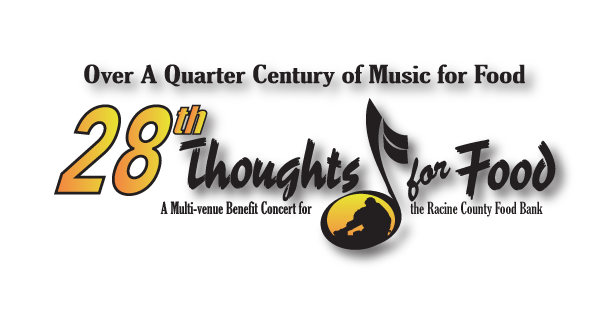 VOLUNTEER TEAM INFORMATION FORMThank you for your interest in volunteering for the 28th annual Thoughts for Food on March 7, 2020, please complete and return this form on or before February 14, 2020 to the Racine County Food Bank at: 2000 DeKoven Avenue, Unit #2, Racine, WI 53403 or scan and email to  dant@racinecountyfoodbank.org or fax to 262-632-2643. We’ll schedule a volunteer orientation conference with you and/or members of your team prior to the event. Participation by at least one member of the volunteer team is required.(Please Print Clearly)VOLUNTEER TEAM LEADERName: 	Cell Phone #: 	E Mail address: 	Alternate Phone #: 	Shirt Size: 	TEAM MEMBERS (Minimum 2, Maximum 5 Please)1.  Name: 	Cell Phone #: 	E Mail address: 	Alternate Phone #: 	Shirt Size: 	2.  Name: 	Cell Phone #: 	E Mail address: 	Alternate Phone #: 	Shirt Size: 	3.  Name: 	Cell Phone #: 	E Mail address: 	Alternate Phone #: 	Shirt Size: 	4.  Name: 	Cell Phone #: 	E Mail address: 	Alternate Phone #: 	Shirt Size: 	5.  Name: 	Cell Phone #: 	E Mail address: 	Alternate Phone #: 	Shirt Size: 	Page 1 of 2  (over)VOLUNTEER TEAM RESPONSIBILITY OVERVIEW1.   Team leader or designee(s) must participate in a volunteer conference on a date TBD prior to the event. (We can schedule these one on one).2.   Team leader or designee should pick-up the door kits at George’s Tavern between 5-5:30 on the day of the event.3.   Team should be set up and charging admission and collecting food by no later than 6:00 pm. The first band typically goes on at7:00 pm and the crowds have been arriving earlier each year.4.   Your team should consist of at least 3 individuals, especially early on when traffic is heavy. You can probably cut back to 2 later in the evening.a.   1 person to handle the food donations. b.   1 person to handle the money.c.   1 person to place the wristband on the customer.d.   Your team members are not responsible for checking ID’s or enforcing capacity issues - that is the responsibility of the venue operators.5.   You may have more than 3 on your team so that your team members can switch off and get out and enjoy the event. Please, no more than 6 though (Team Leader +5).6.   Food Bank staff and volunteers will be making the rounds to pick up food donations throughout the day.7.   We will inform you the day of the event of the personnel authorized to pick up money. They will be by to close down your door and do the final food pick-up between 12:00 Midnight and 1:00 AM.8.   Please do not hesitate to contact Dan at the Food Bank with any questions or concerns. Thank you for volunteering for this important FUNdraising event!VENUE PREFERENCESWhile the Volunteer Committee will certainly make every effort to honor the requests of teams for specific venues, they cannot be guaranteed. Please indicate your preferences below using 1 as your top choice, 2 as your 2nd choice etc. If there is a venue that you would not be willing to help at, please indicate that with an “N”.VOLUNTEER WAIVER AND RELEASE OF LIABILITYIn exchange for volunteering for the Thoughts for Food Benefit, I, as Team Leader of the Volunteer Team listed on page 1, do hereby waive, release and discharge the Thoughts for Food organizing committee and Racine County Project Emergency, Inc., and their directors, advisors, administrators, employees, and volunteers and contributing organizations (all collectively referred to as “Thoughts for Food organizers”), of and from any rights and claims for any and all damages or losses or alleged damages or losses, which may be sustainedor suffered by my Team as a direct or indirect result of our participation in the Thoughts For Food benefit. In addition, my team and I agree to hold the Thoughts for Food organizers wholly harmless for any and all liability it may incur by virtue of allowing us to participate in the Thoughts for Food Benefit.I have read, understand and agree to the above waiver. I understand I give up substantial rights by signing it and sign it voluntarily.Team Leader Signature (Required)Printed NamePage 2 of 2Wherever NeededThe NashRacine Brewing CompanyEagles All Ages Event (3/2)Eagles Club UpstairsHarbor Lite Yacht ClubMichigan’s PubEagles Club DownstairsRhino BarCoastersIvanhoe Pub & EateryRacine Yacht ClubMain HubThe BrickhouseFifth Street Yacht ClubGeorge’s TavernPub On Wisconsin  Longshot VinylMarci’s on MainMaxine’s